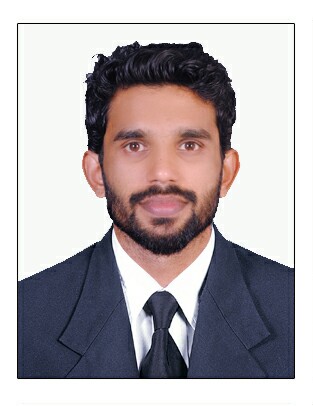                                                                                             								Dubai-UAEObjective :Looking for Suitable Position as IT Officer, IT Support Team Lead , System admin , Desktop Support Engineer OR IT Technical Support Engineer in a Reputed Organization, To rise to the highest level in the hierarchy through my hard work, high motivational level and grow symbiotically in a reputed company, which provides me with, ample challenges to exploit my full potential. SummaryHaving 6 years of overall Experience as IT Administrator, Technical Support Engineer & End User support  in India .Having 1.5 years of experience as System admin cum Team Lead in reputed organization.Create and update necessary standard operating procedures for day-to-day operations and ensure all operations are performed in line with ITIL standards and process.Provide Service & Infrastructure Operations support to internal and external customers in accordance with the terms of the customer contract and Service Level Agreements (SLAs)Carry out incident and problem management support to the highest standards and co-ordinate the resolution with the appropriate resolver groupsHaving Asset handling and managing For More then 3 years (as I was in charge of 3 zonal offices )Skilled at handling complex projects, customer expectations, and rapidly evolving requirementsProficient of handling  Desktop/Laptop O/S: Windows 7, Windows 10, MAC OSX Expertise with Mobile/Tablet OS: Apple iOS, Android Have excellent communication & written skills in English, Hindi .Proficient in handling AD & network Infrastructure applying team spirit..Dedicated, known for consistently giving 100% to get the job completed.High-energy, Quick learner and confident professional with a passion for technology.Proven strength in troubleshooting, problem solving, coordination, analysis and a proven track record of success.Proficient in using MS Office( Excel, MS Word , PowerPoint).Have excellent System Administrator  and Team Leading Skills Like to interact with people and with my Team.An excellent team player & can get along with different nationalities.Work ExperienceCurrent Position: Organization : (from 01-may-15 to Sep-2016)Designation:  System administratorLocation: - MangaloreHandling Entire Mangalore Zonal office and Mangalore Technical offices The responsibilities :Receive and record technical and/or application support calls from end users.Provide investigation, diagnosis, resolution and recovery for hardware/software problems. When unable to resolve, escalate to second or third level in accordance with escalation processes.Maintain overall ownership of user’s issue & service ensuring that they receive resolution within a reasonable timeframe.Provide initial assessment of urgency and business impact on all support calls.Manage service requests, software installations, new computer setups, upgrades ,so onRecord incident resolutions in the incident management tool , i.e HPSMGiving complete IT support I.e , IT Assets (Desktop , Laptop , Network Pinter , IP Phones , IP Camera)  Giving the Support network team by Giving the remote access of the network device.Configuring AirWatch Apps in Mobile & tabletsCompleting or rectifying user requests as localit of Zonal Offices .Configure and maintain the IP phones Handel the Citrix enterprise toolsOrganization: INFO SERVICES (an IBM ESP)(from 01-04-14 to Mar 2015)CLIENT/ Projects :Bharti Airtel	Designation:  System administratorLocation: - BangaloreSystem Administrator Serving as  L2 point of contact for the team dealing  with Desktop And server level issues of  entire KK circle Desktop And Servers.  The responsibilities include:Managing and monitoring the user’s request and issues through I-ticket tool Maximo,Maxit& Remedy.Day to Day Server Administration Tasks such as CPU utilization, Event Check, and Disk Space.Installation of Software/Applications on Windows 2008 Servers.Running GSD tool & maintain GSD (Global security document) in quarterly basis.Taking Backup of servers and handling Medias.Portable Storage Media SPOC for Mobility Karnataka account.Assigning Server share access permissions (share/security) for users.Had been a sole responsibility of maintaining BH and VASI activity for servers across Karnataka, Tamil Nadu, Andra-Pradesh circle in quarterly basis.Troubleshooting server hardware issues.Organization: INFO SERVICES (an IBM ESP) (from 06-01-12 to 31-03-2014)CLIENT/ Projects :IBM-Bharti Airtel Ltd.Designation:  Senior Technical Support Engineer (Desktop Support Engineer / EUS)Working with IBM India Pvt LTD, Collaborated with Bharti Airtel Ltd as a EUS Engineer.Location: - MangaloreResponsibilities Include:Monitoring and maintenance of Several Lotus Notes, SAP & Database Servers in different platform.Backup and recovery of Mail, Application &Database .Installation of Operating System and application software. Patch & Virus management and OS deployments / up gradation. Install and configure network printer (Canon ,Richo & HP).Working with Lotus Notes 7.0 , 8.5 , 8.5.2  ( Lotus Client)Liaison with Vendors (Like Lenovo, Dell  & HP ) For Hardware issue.AV (Symantec Anti-Virus) Application Spock for entire KK Circle.Providing Application support on XP, Windows 7 and Windows 8 based Systems and PeripheralsBeing Senior Responsible to support Critical User / VIP user , I.e , CEO , COO , EC MembersOrganization: New Computer Workshop. Mangalore(from Aug-2010  to Nov-2011)Designation:  Desktop Support EngineerService & Troubleshoot the computer .Attend the Calls (technical call)Work As Field Engineer ,Assemble the desktop and troubleshoot if any issue. Taking the AMC (Annual Maintenance contract) of small organization give the Support  .Handle the Home based customer AMC .Handling the front end customer support  call,Designing the network for small organization and do the network for sameBeing a senior engineer assign the calls for other service engineersADEMIC AND PROFESSIONAL DEVELOPMENTBachelors of Science (Information Technology ), 2011Karnataka  University, Mysore.PUC (pre-university college) 2006-07   Secured 62.3%   MPUC   Secondary School (SSLC), 2004-05   Secured 58.3%   MPUC CERTIFICATIONS MCSA , CCNA , Red-Hat (Linux) Course Completed,In GOAL IT Solution , Mangalore .I hereby declare that the above-mentioned information is correct up to my knowledge and I bear the responsibility for the correctness of the above mentioned particulars.Date :  Place :  Dubai                                                                                                Abdul SamadAbdul Samad – 2009754To interview this candidate, please send your company name, vacancy, and salary offered details along with this or other CV Reference Numbers that you may have short listed from http://www.gulfjobseeker.com/employer/cvdatabasepaid.php addressing to HR Consultant on email: cvcontacts@gulfjobseekers.comWe will contact the candidate first to ensure their availability for your job and send you the quotation for our HR Consulting Fees. D                         Declaration :Abdul Samad – 2009754To interview this candidate, please send your company name, vacancy, and salary offered details along with this or other CV Reference Numbers that you may have short listed from http://www.gulfjobseeker.com/employer/cvdatabasepaid.php addressing to HR Consultant on email: cvcontacts@gulfjobseekers.comWe will contact the candidate first to ensure their availability for your job and send you the quotation for our HR Consulting Fees. 